Unit 2: Does science tell the truth?	
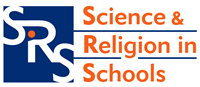 Lesson 3: Pupil Resource 2You believe it but can you prove it?Everyone has beliefs. A lot of our beliefs are the same as those of our friends and family and we hold them because we have grown up in the same culture. But we also hold individual beliefs that may be different from other people’s.Here are some of the beliefs of a girl called Sandie:Chips are bad for me (but I eat them anyway).If you tell lies you will always get found out.Man U are the best football team.Beds with soft mattresses are the most comfortable.Dreams tell us about the future.My teeth are made of bone.Just how do we know what to believe?Do we just believe what we are told, or do we often use evidence to decide what is correct?What evidence has Sandie got for believing?:Chips are bad for you 	_____________________________________Liars always get found out	_____________________________________Man U are the best team	_____________________________________Soft mattresses = most comfortable	_____________________________________Dreams tell the future	_____________________________________Her teeth are made of bone	_____________________________________Here are some ideas: She may have got her evidence from:TVschool lessonswhat her parents tell her what her friends thinkcharts and dataher sensesbooksthe internetcoincidencespast experiences.Some evidence for beliefs is more reliable than other evidence. For instanceSandie’s parents told her that they were going to fly to Disneyland Paris for Sandie’s birthday the very day after Sandie had dreamed she was in an aeroplane. Is this good evidence for believing that dreams tell the future?If she had lots of dreams, and they all seemed linked to what happened next day, would this be more reliable evidence? Why?